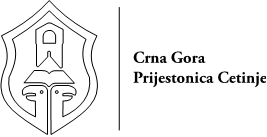  SEKRETARIJAT ZA INVESTICIJE I ODRŽIVI RAZVOJ	Predmet: Zahtjev za pristup informacijiNa osnovu člana 18 stav 1 i člana 19 stav 1 Zakona o slobodnom pristupu informacijama („Službeni list Crne Gore“, broj 44/12 i 30/17) tražim pristup informaciji – dokumentu:	_________________________________________________________________________	_________________________________________________________________________	_________________________________________________________________________			(podaci o informaciji kojoj se pristup traži)Pristup traženoj informaciji želim ostvariti:Neposrednim uvidom u prostorijama organa vlastiPrepisivanjem informacije u prostorijama organa vlastiDostavljanjem kopije informacijePutem pošte_____________________________________________________________(naznačiti tačnu adresu na koju se traži dostava)Elektronskim putem____________________________________________________________			( e-mail adresa / broj fax-a)Napomena:	______________________________________________________________________	______________________________________________________________________U Cetinju, dana ____________ godine					Podnosilac zahtjeva:								__________________________									  (ime i prezime)__________________________									      (adresa)								__________________________									     (telefon)